БЛАНК ТЕХНИЧЕСКОГО ЗАДАНИЯ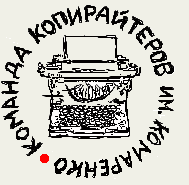 на подготовку неймингаУбедитесь, что в техническом задании есть всё, что нам необходимо для того, чтобы понять и выполнить задание так, как Вы считаете нужным.Бриф можно выслать на:http://komarenko.org/contactsПочта: copy@komarenko.orgICQ: copykomarenko@qip.ruSkype: komarenko.orgViber: +380968762566Если мы с вами уже общались через одни из данных контактов, просьба не меняйте тему письма, высылая заполненный бриф.Общая информация:Общая информация:Название компании, контакты *:Основные сферы деятельности *:Ваши ассоциации с будущим неймингом компании,  главная идея*:Предпочтение, с чем должен ассоциироваться нейминг у потенциальных клиентов *:Описание продукта/услуги *:Бренды конкурентов в соответствующем сегменте *:Основные отличия продукта (услуги) от других аналогичных предложений Вашей фирмы *:Отличие продукта от конкурентов *:Основной коммуникативный посыл, почему потребитель должен приобрести продукт/воспользоваться услугой *:Какие ассоциации должно вызывать название у потребителя *:Какие ассоциации НЕ должно вызывать название у потребителя *:Разрешается ли использование в названии иностранных слов или производных от них *:Разрешается ли использование в качестве названия  выдуманных слов *:                              Количество слов в нейминге *:одно два три или болеене важноНейминг, который вам нравится и который можно рассматривать в качестве удачного примера *:Количество материалов (если речь идет про множество вариаций экземпляров одной и той же работы), одна работа = 10 вариантов *:Срочность заказа*:Дополнительная информация:Дополнительная информация:Целевая аудитория (краткая характеристика):Другие пожелания по неймингу:Где вы узнали о наших услугах: